Приложение № 5к постановлению администрацииСосновоборского городского округаот  30.09.2019 № 2062ОТЧЕТО НАУЧНО-ИССЛЕДОВАТЕЛЬСКОЙ РАБОТЕРазработка комплексной схемы организации дорожного движения на улично-дорожной сети муниципального образования Сосновоборский городской округ Ленинградской области(итоговый)Том 4Томов 4ОБСЛЕДОВАНИЕ ПАССАЖИРОПОТОКА В СЕЧЕНИЯХ НА ТЕРРИТОРИИ СОСНОВОБОРСКОГО ГОРОДСКОГО ОКРУГА ЛЕНИНГРАДСКОЙ ОБЛАСТИ1. Справочная таблица кодов типов транспортных средств и уровня наполнения для записи в бланке первичного учета2. Карта-схема территории Сосновоборского городского округа с сечениями для измерения наполняемости средств ГОПТ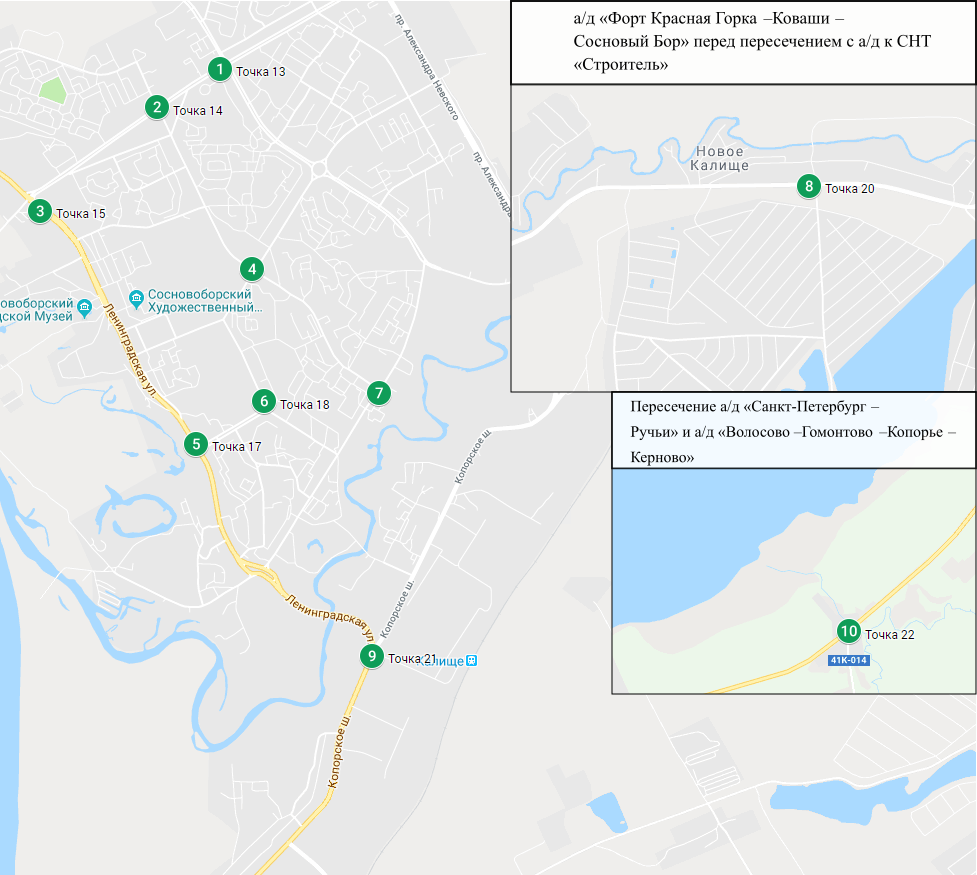 3. Обследование пассажирских потоков на улично-дорожной сети. Коды направленийСечение №1Сечение №2Сечение №3Сечение №4Сечение №5Сечение №6Сечение №7Сечение №8Сечение №9Сечение №10Тип транспортного средстваКоды транспортных средств и уровня наполненияКоды транспортных средств и уровня наполненияКоды транспортных средств и уровня наполненияКоды транспортных средств и уровня наполненияКоды транспортных средств и уровня наполненияОдин – два пассажираЗаполнена половина сидячих местВсе сидячие места заполненыЕсть стоящие пассажирыПолное заполнениеМикроавтобус (М)М1М5М10М15М20Малый автобус (МА)МА1МА5МА10МА15МА20Малый автобус (МА)МА1МА5МА10МА15МА20Большой автобус (БА)БА1БА5БА10БА15БА20Большой автобус (БА)БА1БА5БА10БА15БА20Троллейбус (ТРОЛ)ТРОЛ1ТРОЛ5ТРОЛ10ТРОЛ15ТРОЛ20Микроавтобус (М)Микроавтобус (М)Микроавтобус (М)Малый автобус (МА)Малый автобус (МА)Малый автобус (МА)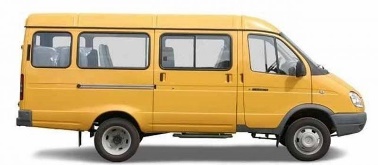 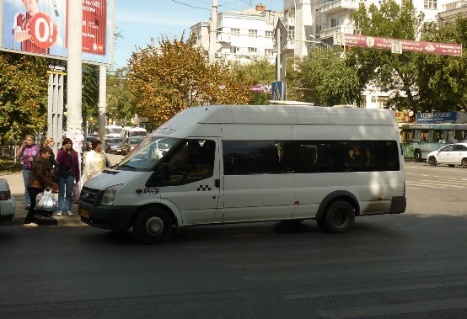 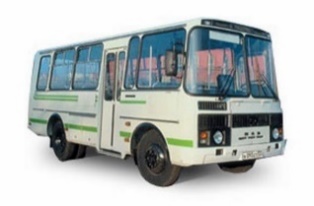 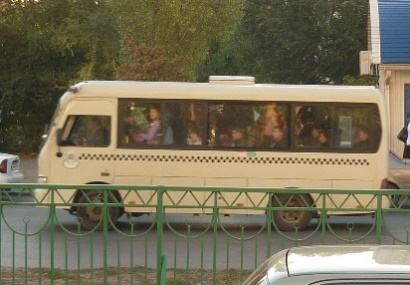 Большой автобус (БА)Большой автобус (БА)Большой автобус (БА)Троллейбус (ТРОЛ)Троллейбус (ТРОЛ)Троллейбус (ТРОЛ)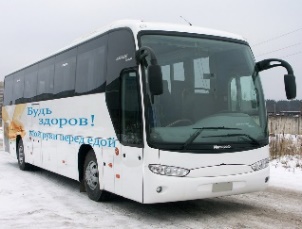 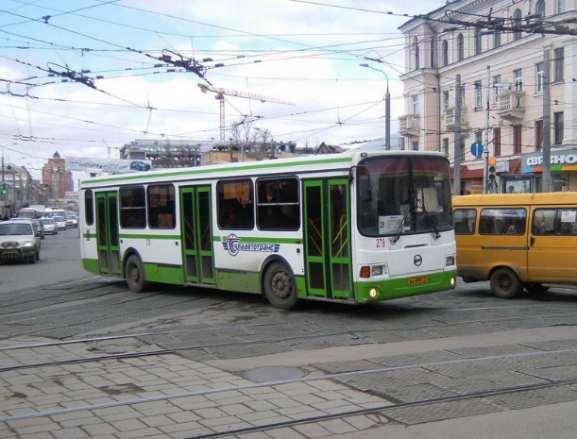 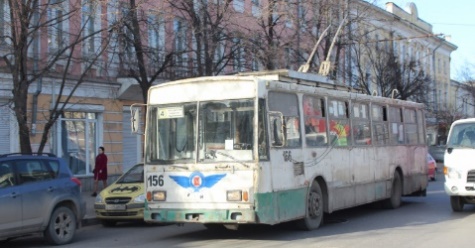 Сечение №1. пр-т Героев - ул. Красных ФортовСечение №1. пр-т Героев - ул. Красных Фортов1.11.2От  Парковой ул. в сторону ул. Красных фортовСечение №2. пр-т Героев - Парковая ул.Сечение №2. пр-т Героев - Парковая ул.2.12.2От ул. Красных фортов в сторону Парковой ул.Сечение №3. Солнечная ул. - ул. 50 лет ОктябряСечение №3. Солнечная ул. - ул. 50 лет Октября3.13.2От ул. 50 лет Октября в сторону Аллеи ВетерановОт Аллеи Ветеранов  в сторону ул. 50 лет Октября Сечение №4. ул. Космонавтов - Комсомольская ул.Сечение №4. ул. Космонавтов - Комсомольская ул.4.14.2от ул. Космонавтов  к ул. 50 лет Октябряот  ул. 50 лет Октября  к ул. КосмонавтовСечение №5. пр-т Героев - Ленинградская ул.Сечение №5. пр-т Героев - Ленинградская ул.5.15.2От Соборного пр. в сторону Парковой ул.От Парковой ул.  в сторону Соборного пр.Сечение №6. Ленинградская ул. - ул. 50 лет ОктябряСечение №6. Ленинградская ул. - ул. 50 лет Октября6.16.2От ул. 50 лет Октября в сторону Аллеи ВетерановОт Аллеи Ветеранов  в сторону ул. 50 лет Октября Сечение №7. Ленинградская ул. - Копорское шоссеСечение №7. Ленинградская ул. - Копорское шоссе7.17.2от Ленинградской ул. в сторону ЛАЭСот ЛАЭС в сторону Ленинградской ул.Сечение №8. а.д. СПб - Ручьи (западный подъезд к городу)Сечение №8. а.д. СПб - Ручьи (западный подъезд к городу)8.18.2в сторону Соснового Бораиз Соснового БораСечение №9. а.д. Форт Красная Горка - Коваши - Сосновый Бор (восточный подъезд к городу)Сечение №9. а.д. Форт Красная Горка - Коваши - Сосновый Бор (восточный подъезд к городу)9.19.2в сторону СПбиз СПбСечение №10. ул. Космонавтов - Солнечная ул.Сечение №10. ул. Космонавтов - Солнечная ул.10.110.2От Собороного пер.  в сторону ул. СолнечнаяОт ул. Солнечная в сторону Собороного пер.бланк учетабланк учетабланк учетабланк учетабланк учетабланк учетабланк учетабланк учетабланк учетабланк учетатранспортные средстватранспортные средстватранспортные средствавремя замеракод направлениятранспортные средстватранспортные средстватранспортные средствавремя замеракод направлениякоды№ маршрутаколичество7 00 - 7 201.1коды№ маршрутаколичество7 00 - 7 201.2М1М1М5М5М10М10М15М15М20М20МА1МА1МА5МА5МА104011МА10МА15МА15МА20МА20БА1БА1БА5БА5БА1021БА1021БА1521БА15БА20БА20ТРОЛ1ТРОЛ1ТРОЛ5ТРОЛ5ТРОЛ10ТРОЛ10ТРОЛ15ТРОЛ15ТРОЛ20ТРОЛ20СУММАСУММА3СУММАСУММА1бланк учетабланк учетабланк учетабланк учетабланк учетабланк учетабланк учетабланк учетабланк учетабланк учетатранспортные средстватранспортные средстватранспортные средствавремя замеракод направлениятранспортные средстватранспортные средстватранспортные средствавремя замеракод направлениякоды№ маршрутаколичество7 30 - 7 501.1коды№ маршрутаколичество7 30 - 7 501.2М1М1М5М5М10М10М15М15М20М20МА1МА1МА54011МА5МА10МА10МА15МА154011МА20МА20БА1БА1БА5БА5БА1021БА1021БА1521БА15БА20БА20ТРОЛ1ТРОЛ1ТРОЛ5ТРОЛ5ТРОЛ10ТРОЛ10ТРОЛ15ТРОЛ15ТРОЛ20ТРОЛ20СУММАСУММА5СУММАСУММА2бланк учетабланк учетабланк учетабланк учетабланк учетабланк учетабланк учетабланк учетабланк учетабланк учетатранспортные средстватранспортные средстватранспортные средствавремя замеракод направлениятранспортные средстватранспортные средстватранспортные средствавремя замеракод направлениякоды№ маршрутаколичество8 00 - 8 201.1коды№ маршрутаколичество8 00 - 8 201.2М1М1М5М5М10М10М15М15М20М20МА1МА1МА5401.4023МА5МА10МА10МА15МА154011МА20МА20БА1БА1БА5БА5БА10БА10БА1521БА15БА20БА2021ТРОЛ1ТРОЛ1ТРОЛ5ТРОЛ5ТРОЛ10ТРОЛ10ТРОЛ15ТРОЛ15ТРОЛ20ТРОЛ20СУММАСУММА4СУММАСУММА2бланк учетабланк учетабланк учетабланк учетабланк учетабланк учетабланк учетабланк учетабланк учетабланк учетатранспортные средстватранспортные средстватранспортные средствавремя замеракод направлениятранспортные средстватранспортные средстватранспортные средствавремя замеракод направлениякоды№ маршрутаколичество8 30 - 8 501.1коды№ маршрутаколичество8 30 - 8 501.2М1М1М5М5М10М10М15М15М20М20МА1МА1МА5МА54021МА104011МА104011МА154021МА15МА20МА20БА1БА1БА5БА5БА10БА10БА1521БА1521БА20БА20ТРОЛ1ТРОЛ1ТРОЛ5ТРОЛ5ТРОЛ10ТРОЛ10ТРОЛ15ТРОЛ15ТРОЛ20ТРОЛ20СУММАСУММА4СУММАСУММА3бланк учетабланк учетабланк учетабланк учетабланк учетабланк учетабланк учетабланк учетабланк учетабланк учетатранспортные средстватранспортные средстватранспортные средствавремя замеракод направлениятранспортные средстватранспортные средстватранспортные средствавремя замеракод направлениякоды№ маршрутаколичество9 00 - 9 201.1коды№ маршрутаколичество9 00 - 9 201.2М1М1М5М5М10М10М15М15М20М20МА14011МА1МА5МА5МА10МА104021МА15МА15МА20МА20БА1БА1БА5БА5БА10БА10БА15БА1521БА20БА20ТРОЛ1ТРОЛ1ТРОЛ5ТРОЛ5ТРОЛ10ТРОЛ10ТРОЛ15ТРОЛ15ТРОЛ20ТРОЛ20СУММАСУММА1СУММАСУММА1бланк учетабланк учетабланк учетабланк учетабланк учетабланк учетабланк учетабланк учетабланк учетабланк учетатранспортные средстватранспортные средстватранспортные средствавремя замеракод направлениятранспортные средстватранспортные средстватранспортные средствавремя замеракод направлениякоды№ маршрутаколичество9 30 - 9 501.1коды№ маршрутаколичество9 30 - 9 501.2М1М1М5М5М10М10М15М15М20М20МА1МА1МА54021МА5МА10МА10МА15МА154011МА20МА20БА1БА1БА521БА5БА10БА10БА15БА15БА20БА20ТРОЛ1ТРОЛ1ТРОЛ5ТРОЛ5ТРОЛ10ТРОЛ10ТРОЛ15ТРОЛ15ТРОЛ20ТРОЛ20СУММАСУММА2СУММАСУММА1бланк учетабланк учетабланк учетабланк учетабланк учетабланк учетабланк учетабланк учетабланк учетабланк учетатранспортные средстватранспортные средстватранспортные средствавремя замеракод направлениятранспортные средстватранспортные средстватранспортные средствавремя замеракод направлениякоды№ маршрутаколичество7 00 - 7 202.1коды№ маршрутаколичество7 30 - 7 502.1М1М1М5М5М10М10М15М15М20М20МА14011МА1МА5МА5МА10МА10МА15МА15МА20МА20БА1БА1БА5201БА5БА10151БА10БА1521БА1521БА20БА20ТРОЛ1ТРОЛ1ТРОЛ5ТРОЛ5ТРОЛ10ТРОЛ10ТРОЛ15ТРОЛ15ТРОЛ20ТРОЛ20СУММАСУММА4СУММАСУММА1бланк учетабланк учетабланк учетабланк учетабланк учетабланк учетабланк учетабланк учетабланк учетабланк учетатранспортные средстватранспортные средстватранспортные средствавремя замеракод направлениятранспортные средстватранспортные средстватранспортные средствавремя замеракод направлениякоды№ маршрутаколичество8 00 - 8 202.1коды№ маршрутаколичество8 30 - 8 502.1М1М1М5М5М10М10М15М15М20М20МА1МА1МА5МА5МА10МА10МА15МА15МА20МА20БА1БА1БА5БА5БА1021БА1015,22БА15БА15201БА2021БА20ТРОЛ1ТРОЛ1ТРОЛ5ТРОЛ5ТРОЛ10ТРОЛ10ТРОЛ15ТРОЛ15ТРОЛ20ТРОЛ20СУММАСУММА2СУММАСУММА3бланк учетабланк учетабланк учетабланк учетабланк учетабланк учетабланк учетабланк учетабланк учетабланк учетатранспортные средстватранспортные средстватранспортные средствавремя замеракод направлениятранспортные средстватранспортные средстватранспортные средствавремя замеракод направлениякоды№ маршрутаколичество9 00 - 9 202.1коды№ маршрутаколичество9 30 - 9 502.1М1М1М5М5М10М10М15М15М20М20МА1МА1МА5МА5МА10МА10401МА15МА15МА20МА20БА1БА1БА5БА5БА1021БА10БА15БА15БА20БА20ТРОЛ1ТРОЛ1ТРОЛ5ТРОЛ5ТРОЛ10ТРОЛ10ТРОЛ15ТРОЛ15ТРОЛ20ТРОЛ20СУММАСУММА1СУММАСУММА1бланк учетабланк учетабланк учетабланк учетабланк учетабланк учетабланк учетабланк учетабланк учетабланк учетатранспортные средстватранспортные средстватранспортные средствавремя замеракод направлениятранспортные средстватранспортные средстватранспортные средствавремя замеракод направлениякоды№ маршрутаколичество7 00 - 7 203.1коды№ маршрутаколичество7 30 - 7 503.1М1М1М5М5М10М10М15М15М20М20МА1МА1МА5МА54011МА10МА10МА15МА15МА20МА20БА1БА1БА520,22БА5БА10151БА10151БА15БА15БА20БА20ТРОЛ1ТРОЛ1ТРОЛ5ТРОЛ5ТРОЛ10ТРОЛ10ТРОЛ15ТРОЛ15ТРОЛ20ТРОЛ20СУММАСУММА3СУММАСУММА2бланк учетабланк учетабланк учетабланк учетабланк учетабланк учетабланк учетабланк учетабланк учетабланк учетатранспортные средстватранспортные средстватранспортные средствавремя замеракод направлениятранспортные средстватранспортные средстватранспортные средствавремя замеракод направлениякоды№ маршрутаколичество8 00 - 8 203.1коды№ маршрутаколичество8 30 - 8 503.1М1М1М5М5М10М10М15М15М20М20МА1МА1МА5МА5МА10МА10МА15МА154021МА20МА20БА121БА1БА5БА5БА10БА10БА1521БА15151БА20БА2021ТРОЛ1ТРОЛ1ТРОЛ5ТРОЛ5ТРОЛ10ТРОЛ10ТРОЛ15ТРОЛ15ТРОЛ20ТРОЛ20СУММАСУММА2СУММАСУММА3бланк учетабланк учетабланк учетабланк учетабланк учетабланк учетабланк учетабланк учетабланк учетабланк учетатранспортные средстватранспортные средстватранспортные средствавремя замеракод направлениятранспортные средстватранспортные средстватранспортные средствавремя замеракод направлениякоды№ маршрутаколичество9 00 - 9 203.1коды№ маршрутаколичество9 30 - 9 503.1М1М1М5М5М10М10М15М15М20М20МА1МА1МА5МА5МА10МА10МА15МА154021МА20МА20БА121БА1БА5БА5БА10151БА10БА15БА15БА20БА20ТРОЛ1ТРОЛ1ТРОЛ5ТРОЛ5ТРОЛ10ТРОЛ10ТРОЛ15ТРОЛ15ТРОЛ20ТРОЛ20СУММАСУММА2СУММАСУММА1бланк учетабланк учетабланк учетабланк учетабланк учетабланк учетабланк учетабланк учетабланк учетабланк учетатранспортные средстватранспортные средстватранспортные средствавремя замеракод направлениятранспортные средстватранспортные средстватранспортные средствавремя замеракод направлениякоды№ маршрутаколичество7 00 - 7 204.1коды№ маршрутаколичество7 00 - 7 204.2М1М1М5М5М10М10М15М15М20М20МА1МА1МА5МА5МА10МА104011МА15111МА15МА20МА20БА1БА1БА5201БА5БА102,42БА1041БА1531БА15БА20БА20ТРОЛ1ТРОЛ1ТРОЛ5ТРОЛ5ТРОЛ10ТРОЛ10ТРОЛ15ТРОЛ15ТРОЛ20ТРОЛ20СУММАСУММА5СУММАСУММА2бланк учетабланк учетабланк учетабланк учетабланк учетабланк учетабланк учетабланк учетабланк учетабланк учетатранспортные средстватранспортные средстватранспортные средствавремя замеракод направлениятранспортные средстватранспортные средстватранспортные средствавремя замеракод направлениякоды№ маршрутаколичество7 30 - 7 504.1коды№ маршрутаколичество7 30 - 7 504.2М1М1М5М5М10М10М15М15М20М20МА1МА1МА5МА5МА10МА10МА154011МА15МА20МА20БА1БА1БА5БА5БА10201БА10151БА154,22БА1541БА20151БА20ТРОЛ1ТРОЛ1ТРОЛ5ТРОЛ5ТРОЛ10ТРОЛ10ТРОЛ15ТРОЛ15ТРОЛ20ТРОЛ20СУММАСУММА5СУММАСУММА2бланк учетабланк учетабланк учетабланк учетабланк учетабланк учетабланк учетабланк учетабланк учетабланк учетатранспортные средстватранспортные средстватранспортные средствавремя замеракод направлениятранспортные средстватранспортные средстватранспортные средствавремя замеракод направлениякоды№ маршрутаколичество8 00 - 8 204.1коды№ маршрутаколичество8 00 - 8 204.2М1М1М5М5М10М10М15М15М20М20МА1МА1МА5МА5МА10МА104021МА15111МА15МА20МА20111БА1БА1БА5БА5БА10201БА10БА15151БА15БА202,42БА20ТРОЛ1ТРОЛ1ТРОЛ5ТРОЛ5ТРОЛ10ТРОЛ10ТРОЛ15ТРОЛ15ТРОЛ20ТРОЛ20СУММАСУММА5СУММАСУММА2бланк учетабланк учетабланк учетабланк учетабланк учетабланк учетабланк учетабланк учетабланк учетабланк учетатранспортные средстватранспортные средстватранспортные средствавремя замеракод направлениятранспортные средстватранспортные средстватранспортные средствавремя замеракод направлениякоды№ маршрутаколичество8 30 - 8 504.1коды№ маршрутаколичество8 30 - 8 504.2М1М1М5М5М10М10М15М15М20М20МА1МА1МА5МА5МА10111МА10МА15МА15МА20МА20БА1БА1БА541БА541БА1021БА10БА1561БА15БА2015,22БА20ТРОЛ1ТРОЛ1ТРОЛ5ТРОЛ5ТРОЛ10ТРОЛ10ТРОЛ15ТРОЛ15ТРОЛ20ТРОЛ20СУММАСУММА6СУММАСУММА1бланк учетабланк учетабланк учетабланк учетабланк учетабланк учетабланк учетабланк учетабланк учетабланк учетатранспортные средстватранспортные средстватранспортные средствавремя замеракод направлениятранспортные средстватранспортные средстватранспортные средствавремя замеракод направлениякоды№ маршрутаколичество9 00 - 9 204.1коды№ маршрутаколичество9 00 - 9 204.2М1М1М5М5М10М10М15М15М20М20МА1МА1МА5МА5МА10МА10МА15МА15МА20МА20БА1БА1БА5БА5БА1021БА10БА15151БА15141БА20201БА20ТРОЛ1ТРОЛ1ТРОЛ5ТРОЛ5ТРОЛ10ТРОЛ10ТРОЛ15ТРОЛ15ТРОЛ20ТРОЛ20СУММАСУММА3СУММАСУММА1бланк учетабланк учетабланк учетабланк учетабланк учетабланк учетабланк учетабланк учетабланк учетабланк учетатранспортные средстватранспортные средстватранспортные средствавремя замеракод направлениятранспортные средстватранспортные средстватранспортные средствавремя замеракод направлениякоды№ маршрутаколичество9 30 - 9 504.1коды№ маршрутаколичество9 30 - 9 504.2М1М1М5М5М10М10М15М15М20М20МА1МА1МА5МА54021МА10МА10МА15МА15МА20МА20БА1БА1БА5БА5БА10БА10БА1551БА15БА2041БА20ТРОЛ1ТРОЛ1ТРОЛ5ТРОЛ5ТРОЛ10ТРОЛ10ТРОЛ15ТРОЛ15ТРОЛ20ТРОЛ20СУММАСУММА2СУММАСУММА1бланк учетабланк учетабланк учетабланк учетабланк учетабланк учетабланк учетабланк учетабланк учетабланк учетатранспортные средстватранспортные средстватранспортные средствавремя замеракод направлениятранспортные средстватранспортные средстватранспортные средствавремя замеракод направлениякоды№ маршрутаколичество7 00 - 7 205.1коды№ маршрутаколичество7 00 - 7 205.2М1М1М5М5М10М10М15М15М20М20МА1МА1МА5МА5МА10МА10МА154011МА154011МА20МА20БА1БА1БА5БА5БА10БА10БА15БА154,52БА2021БА2021ТРОЛ1ТРОЛ1ТРОЛ5ТРОЛ5ТРОЛ10ТРОЛ10ТРОЛ15ТРОЛ15ТРОЛ20ТРОЛ20СУММАСУММА2СУММАСУММА4бланк учетабланк учетабланк учетабланк учетабланк учетабланк учетабланк учетабланк учетабланк учетабланк учетатранспортные средстватранспортные средстватранспортные средствавремя замеракод направлениятранспортные средстватранспортные средстватранспортные средствавремя замеракод направлениякоды№ маршрутаколичество7 30 - 7 505.1коды№ маршрутаколичество7 30 - 7 505.2М1М1М5М5М10М10М15М15М20М20МА1МА1МА5МА5МА10МА10МА15МА15МА20МА20БА1БА1БА5БА5БА1021БА1061БА155,62БА155,22БА20БА2031ТРОЛ1ТРОЛ1ТРОЛ5ТРОЛ5ТРОЛ10ТРОЛ10ТРОЛ15ТРОЛ15ТРОЛ20ТРОЛ20СУММАСУММА3СУММАСУММА4бланк учетабланк учетабланк учетабланк учетабланк учетабланк учетабланк учетабланк учетабланк учетабланк учетатранспортные средстватранспортные средстватранспортные средствавремя замеракод направлениятранспортные средстватранспортные средстватранспортные средствавремя замеракод направлениякоды№ маршрутаколичество8 00 - 8 205.1коды№ маршрутаколичество8 00 - 8 205.2М1М1М5М5М10М10М15М15М20М20МА1МА1МА5МА5МА104011МА10МА15МА15МА20МА20БА1БА1БА5БА5БА10БА10БА1521БА1551БА2031БА2015,20,23ТРОЛ1ТРОЛ1ТРОЛ5ТРОЛ5ТРОЛ10ТРОЛ10ТРОЛ15ТРОЛ15ТРОЛ20ТРОЛ20СУММАСУММА3СУММАСУММА4бланк учетабланк учетабланк учетабланк учетабланк учетабланк учетабланк учетабланк учетабланк учетабланк учетатранспортные средстватранспортные средстватранспортные средствавремя замеракод направлениятранспортные средстватранспортные средстватранспортные средствавремя замеракод направлениякоды№ маршрутаколичество8 30 - 8 505.1коды№ маршрутаколичество8 30 - 8 505.2М1М1М5М5М10М10М15М15М20М20МА1МА1МА5МА5МА10МА10МА15МА15МА20МА20БА1БА1БА5БА5БА10БА10151БА1521БА1521БА2051БА20201ТРОЛ1ТРОЛ1ТРОЛ5ТРОЛ5ТРОЛ10ТРОЛ10ТРОЛ15ТРОЛ15ТРОЛ20ТРОЛ20СУММАСУММА2СУММАСУММА3бланк учетабланк учетабланк учетабланк учетабланк учетабланк учетабланк учетабланк учетабланк учетабланк учетатранспортные средстватранспортные средстватранспортные средствавремя замеракод направлениятранспортные средстватранспортные средстватранспортные средствавремя замеракод направлениякоды№ маршрутаколичество9 00 - 9 205.1коды№ маршрутаколичество9 00 - 9 205.2М1М1М5М5М10М10М15М15М20М20МА1МА1МА5МА5МА10МА10МА15МА15МА20МА20БА1БА1БА5БА5БА10БА1041БА15БА1561БА2021БА2021ТРОЛ1ТРОЛ1ТРОЛ5ТРОЛ5ТРОЛ10ТРОЛ10ТРОЛ15ТРОЛ15ТРОЛ20ТРОЛ20СУММАСУММА1СУММАСУММА3бланк учетабланк учетабланк учетабланк учетабланк учетабланк учетабланк учетабланк учетабланк учетабланк учетатранспортные средстватранспортные средстватранспортные средствавремя замеракод направлениятранспортные средстватранспортные средстватранспортные средствавремя замеракод направлениякоды№ маршрутаколичество9 30 - 9 505.1коды№ маршрутаколичество9 30 - 9 505.2М1М1М5М5М10М10М15М15М20М20МА1МА1МА5МА54021МА104011МА10МА15МА15МА20МА20БА1БА1БА5БА5БА1021БА10БА15БА1561БА20БА20ТРОЛ1ТРОЛ1ТРОЛ5ТРОЛ5ТРОЛ10ТРОЛ10ТРОЛ15ТРОЛ15ТРОЛ20ТРОЛ20СУММАСУММА2СУММАСУММА2бланк учетабланк учетабланк учетабланк учетабланк учетабланк учетабланк учетабланк учетабланк учетабланк учетатранспортные средстватранспортные средстватранспортные средствавремя замеракод направлениятранспортные средстватранспортные средстватранспортные средствавремя замеракод направлениякоды№ маршрутаколичество8 00 - 8 206.1коды№ маршрутаколичество8 00 - 8 206.2М1М1М5М5М10М10М15М15М20М20МА1МА1МА5МА5МА10677а1МА104021МА15МА15МА20МА20БА1БА1БА5БА5БА10БА10201БА1521БА15БА20БА2021ТРОЛ1ТРОЛ1ТРОЛ5ТРОЛ5ТРОЛ10ТРОЛ10ТРОЛ15ТРОЛ15ТРОЛ20ТРОЛ20СУММАСУММА2СУММАСУММА3бланк учетабланк учетабланк учетабланк учетабланк учетабланк учетабланк учетабланк учетабланк учетабланк учетатранспортные средстватранспортные средстватранспортные средствавремя замеракод направлениятранспортные средстватранспортные средстватранспортные средствавремя замеракод направлениякоды№ маршрутаколичество8 30 - 8 506.1коды№ маршрутаколичество8 30 - 8 506.2М1М1М5М5М10М10М15М15М20М20МА1МА1МА5МА5МА10МА10МА15МА154011МА20МА20БА1БА1БА5БА5БА10121БА10БА1571БА1521БА20БА20ТРОЛ1ТРОЛ1ТРОЛ5ТРОЛ5ТРОЛ10ТРОЛ10ТРОЛ15ТРОЛ15ТРОЛ20ТРОЛ20СУММАСУММА2СУММАСУММА1бланк учетабланк учетабланк учетабланк учетабланк учетабланк учетабланк учетабланк учетабланк учетабланк учетатранспортные средстватранспортные средстватранспортные средствавремя замеракод направлениятранспортные средстватранспортные средстватранспортные средствавремя замеракод направлениякоды№ маршрутаколичество9 00 - 9 206.1коды№ маршрутаколичество9 00 - 9 206.2М1М1М5М5М10М10М15М15М20М20МА1МА1МА5МА5МА10МА10МА15МА154021МА20МА20БА1БА1БА5БА5БА10201БА10БА154,22БА15БА20БА20ТРОЛ1ТРОЛ1ТРОЛ5ТРОЛ5ТРОЛ10ТРОЛ10ТРОЛ15ТРОЛ15ТРОЛ20ТРОЛ20СУММАСУММА3СУММАСУММА1бланк учетабланк учетабланк учетабланк учетабланк учетабланк учетабланк учетабланк учетабланк учетабланк учетатранспортные средстватранспортные средстватранспортные средствавремя замеракод направлениятранспортные средстватранспортные средстватранспортные средствавремя замеракод направлениякоды№ маршрутаколичество9 30 - 9 506.1коды№ маршрутаколичество9 30 - 9 506.2М1М1М5М5М10М10М15М15М20М20МА1МА1МА5МА5МА10МА10МА154021МА15МА20МА20БА1БА1БА5БА5БА1021БА10БА15БА1541БА20БА20ТРОЛ1ТРОЛ1ТРОЛ5ТРОЛ5ТРОЛ10ТРОЛ10ТРОЛ15ТРОЛ15ТРОЛ20ТРОЛ20СУММАСУММА1СУММАСУММА1бланк учетабланк учетабланк учетабланк учетабланк учетабланк учетабланк учетабланк учетабланк учетабланк учетатранспортные средстватранспортные средстватранспортные средствавремя замеракод направлениятранспортные средстватранспортные средстватранспортные средствавремя замеракод направлениякоды№ маршрутаколичество7 30 - 7 507.1коды№ маршрутаколичество7 30 - 7 507.2М1М1М5М5М10М10М15М15М20М20МА1МА1МА5МА5МА10МА10МА154011МА15МА20МА20БА1БА1БА5БА5БА10БА10БА15БА15БА20БА20201ТРОЛ1ТРОЛ1ТРОЛ5ТРОЛ5ТРОЛ10ТРОЛ10ТРОЛ15ТРОЛ15ТРОЛ20ТРОЛ20СУММАСУММА1СУММАСУММА1бланк учетабланк учетабланк учетабланк учетабланк учетабланк учетабланк учетабланк учетабланк учетабланк учетатранспортные средстватранспортные средстватранспортные средствавремя замеракод направлениятранспортные средстватранспортные средстватранспортные средствавремя замеракод направлениякоды№ маршрутаколичество8 00 - 8 207.1коды№ маршрутаколичество8 00 - 8 207.2М1М1М5М5М10М10М15М15М20М20МА1МА14011МА5МА5МА10МА10МА15МА15МА20МА20БА1БА1БА5БА5БА106731БА10БА15БА15БА20БА20ТРОЛ1ТРОЛ1ТРОЛ5ТРОЛ5ТРОЛ10ТРОЛ10ТРОЛ15ТРОЛ15ТРОЛ20ТРОЛ20СУММАСУММА1СУММАСУММА1бланк учетабланк учетабланк учетабланк учетабланк учетабланк учетабланк учетабланк учетабланк учетабланк учетатранспортные средстватранспортные средстватранспортные средствавремя замеракод направлениятранспортные средстватранспортные средстватранспортные средствавремя замеракод направлениякоды№ маршрутаколичество8 30 - 8 507.1коды№ маршрутаколичество8 30 - 8 507.2М1М1М5М5М10М10М15М15М20М20МА1МА1МА5МА5МА10МА10МА154011МА15МА20МА20БА1БА1БА5БА5БА10БА10БА15201БА15БА20БА20ТРОЛ1ТРОЛ1ТРОЛ5ТРОЛ5ТРОЛ10ТРОЛ10ТРОЛ15ТРОЛ15ТРОЛ20ТРОЛ20СУММАСУММА2СУММАСУММА0бланк учетабланк учетабланк учетабланк учетабланк учетабланк учетабланк учетабланк учетабланк учетабланк учетатранспортные средстватранспортные средстватранспортные средствавремя замеракод направлениятранспортные средстватранспортные средстватранспортные средствавремя замеракод направлениякоды№ маршрутаколичество9 00 - 9 207.1коды№ маршрутаколичество9 00 - 9 207.2М1М1М5М5М10М10М15М15М20М20МА1МА1МА5МА5МА10МА10МА15МА15МА20МА20БА1БА1БА5БА56731БА10БА10БА15БА15БА20БА20ТРОЛ1ТРОЛ1ТРОЛ5ТРОЛ5ТРОЛ10ТРОЛ10ТРОЛ15ТРОЛ15ТРОЛ20ТРОЛ20СУММАСУММА0СУММАСУММА1бланк учетабланк учетабланк учетабланк учетабланк учетабланк учетабланк учетабланк учетабланк учетабланк учетатранспортные средстватранспортные средстватранспортные средствавремя замеракод направлениятранспортные средстватранспортные средстватранспортные средствавремя замеракод направлениякоды№ маршрутаколичество9 30 - 9 507.1коды№ маршрутаколичество9 30 - 9 507.2М1М1М5М5М10М10М15М15М20М20МА1МА1МА5МА5МА10МА10МА15МА15МА20МА20БА1БА1БА5БА5БА10БА10БА15БА15БА20БА20ТРОЛ1ТРОЛ1ТРОЛ5ТРОЛ5ТРОЛ10ТРОЛ10ТРОЛ15ТРОЛ15ТРОЛ20ТРОЛ20СУММАСУММА0СУММАСУММА0бланк учетабланк учетабланк учетабланк учетабланк учетабланк учетабланк учетабланк учетабланк учетабланк учетатранспортные средстватранспортные средстватранспортные средствавремя замеракод направлениятранспортные средстватранспортные средстватранспортные средствавремя замеракод направлениякоды№ маршрутаколичество7 00 - 7 208.1коды№ маршрутаколичество7 00 - 7 208.2М1М1М5М5М10М10М15М15М20М20МА1МА1МА5МА5МА10МА10МА15МА15МА20МА20БА1БА1БА5БА5БА10БА10БА15БА15БА20БА20ТРОЛ1ТРОЛ1ТРОЛ5ТРОЛ5ТРОЛ10ТРОЛ10ТРОЛ15ТРОЛ15ТРОЛ20ТРОЛ20СУММАСУММА0СУММАСУММА0бланк учетабланк учетабланк учетабланк учетабланк учетабланк учетабланк учетабланк учетабланк учетабланк учетатранспортные средстватранспортные средстватранспортные средствавремя замеракод направлениятранспортные средстватранспортные средстватранспортные средствавремя замеракод направлениякоды№ маршрутаколичество7 30 - 7 508.1коды№ маршрутаколичество7 30 - 7 508.2М1М1М5М5М10М10М15М15М20М20МА1МА1МА5МА5МА10МА10МА15МА15МА20МА20БА1БА1БА5БА5БА106771БА10БА15БА15БА20БА20ТРОЛ1ТРОЛ1ТРОЛ5ТРОЛ5ТРОЛ10ТРОЛ10ТРОЛ15ТРОЛ15ТРОЛ20ТРОЛ20СУММАСУММА1СУММАСУММА0бланк учетабланк учетабланк учетабланк учетабланк учетабланк учетабланк учетабланк учетабланк учетабланк учетатранспортные средстватранспортные средстватранспортные средствавремя замеракод направлениятранспортные средстватранспортные средстватранспортные средствавремя замеракод направлениякоды№ маршрутаколичество8 00 - 8 208.1коды№ маршрутаколичество8 00 - 8 208.2М1М1М5М5М10М10М15М15М20М20МА1МА1МА5МА5МА10МА10МА15МА15МА20МА20БА1БА1БА5БА591БА1091БА10БА15БА15БА20БА20ТРОЛ1ТРОЛ1ТРОЛ5ТРОЛ5ТРОЛ10ТРОЛ10ТРОЛ15ТРОЛ15ТРОЛ20ТРОЛ20СУММАСУММА1СУММАСУММА1бланк учетабланк учетабланк учетабланк учетабланк учетабланк учетабланк учетабланк учетабланк учетабланк учетатранспортные средстватранспортные средстватранспортные средствавремя замеракод направлениятранспортные средстватранспортные средстватранспортные средствавремя замеракод направлениякоды№ маршрутаколичество8 30 - 8 508.1коды№ маршрутаколичество8 30 - 8 508.2М1М1М5М5М10М10М15М15М20М20МА1МА1МА5МА5МА10МА10МА15МА15МА20МА20БА1БА1БА5БА5БА10БА10БА15БА15БА20БА20ТРОЛ1ТРОЛ1ТРОЛ5ТРОЛ5ТРОЛ10ТРОЛ10ТРОЛ15ТРОЛ15ТРОЛ20ТРОЛ20СУММАСУММА0СУММАСУММА0бланк учетабланк учетабланк учетабланк учетабланк учетабланк учетабланк учетабланк учетабланк учетабланк учетатранспортные средстватранспортные средстватранспортные средствавремя замеракод направлениятранспортные средстватранспортные средстватранспортные средствавремя замеракод направлениякоды№ маршрутаколичество9 00 - 9 208.1коды№ маршрутаколичество9 00 - 9 208.2М1М1М5М5М10М10М15М15М20М20МА1МА1МА5МА5МА10МА10МА15МА15МА20МА20БА1БА1БА5БА5БА10БА10БА15БА15БА20БА20ТРОЛ1ТРОЛ1ТРОЛ5ТРОЛ5ТРОЛ10ТРОЛ10ТРОЛ15ТРОЛ15ТРОЛ20ТРОЛ20СУММАСУММА0СУММАСУММА0бланк учетабланк учетабланк учетабланк учетабланк учетабланк учетабланк учетабланк учетабланк учетабланк учетатранспортные средстватранспортные средстватранспортные средствавремя замеракод направлениятранспортные средстватранспортные средстватранспортные средствавремя замеракод направлениякоды№ маршрутаколичество9 30 - 9 508.1коды№ маршрутаколичество9 30 - 9 508.2М1М1М5М5М10М10М15М15М20М20МА1МА1МА5МА5МА10МА10МА15МА15МА20МА20БА1БА1БА5БА56771БА10БА10БА1591БА15БА20БА20ТРОЛ1ТРОЛ1ТРОЛ5ТРОЛ5ТРОЛ10ТРОЛ10ТРОЛ15ТРОЛ15ТРОЛ20ТРОЛ20СУММАСУММА1СУММАСУММА1бланк учетабланк учетабланк учетабланк учетабланк учетабланк учетабланк учетабланк учетабланк учетабланк учетатранспортные средстватранспортные средстватранспортные средствавремя замеракод направлениятранспортные средстватранспортные средстватранспортные средствавремя замеракод направлениякоды№ маршрутаколичество8 00 - 8 209.1коды№ маршрутаколичество8 00 - 8 209.2М1М1М5М5М10М10М15М15М20М20МА1МА1МА5МА5МА10МА10МА15МА15МА20МА204011БА1БА1БА5БА5БА10БА10БА15151БА15БА20БА20ТРОЛ1ТРОЛ1ТРОЛ5ТРОЛ5ТРОЛ10ТРОЛ10ТРОЛ15ТРОЛ15ТРОЛ20ТРОЛ20СУММАСУММА1СУММАСУММА1бланк учетабланк учетабланк учетабланк учетабланк учетабланк учетабланк учетабланк учетабланк учетабланк учетатранспортные средстватранспортные средстватранспортные средствавремя замеракод направлениятранспортные средстватранспортные средстватранспортные средствавремя замеракод направлениякоды№ маршрутаколичество8 30 - 8 509.1коды№ маршрутаколичество8 30 - 8 509.2М1М1М5М5М10М10М15М15М20М20МА1МА1МА5МА5МА10МА10МА15МА15МА20МА20БА1БА1БА5БА5БА10БА10151БА15БА15БА20БА20ТРОЛ1ТРОЛ1ТРОЛ5ТРОЛ5ТРОЛ10ТРОЛ10ТРОЛ15ТРОЛ15ТРОЛ20ТРОЛ20СУММАСУММА0СУММАСУММА1бланк учетабланк учетабланк учетабланк учетабланк учетабланк учетабланк учетабланк учетабланк учетабланк учетатранспортные средстватранспортные средстватранспортные средствавремя замеракод направлениятранспортные средстватранспортные средстватранспортные средствавремя замеракод направлениякоды№ маршрутаколичество9 00 - 9 209.1коды№ маршрутаколичество9 00 - 9 209.2М1М1М5М5М10М10М15М15М20М20МА1МА1МА5МА5МА10МА10МА15МА15МА20МА20БА1БА1БА5БА5БА10БА10БА15БА15БА20БА20ТРОЛ1ТРОЛ1ТРОЛ5ТРОЛ5ТРОЛ10ТРОЛ10ТРОЛ15ТРОЛ15ТРОЛ20ТРОЛ20СУММАСУММА0СУММАСУММА0бланк учетабланк учетабланк учетабланк учетабланк учетабланк учетабланк учетабланк учетабланк учетабланк учетатранспортные средстватранспортные средстватранспортные средствавремя замеракод направлениятранспортные средстватранспортные средстватранспортные средствавремя замеракод направлениякоды№ маршрутаколичество9 30 - 9 509.1коды№ маршрутаколичество9 30 - 9 509.2М1М1М5М5М10М10М15М15М20М20МА1МА1МА5МА5МА10МА10МА15МА15МА20МА20БА1БА1БА5БА5БА10БА10151БА156731БА15БА20БА20ТРОЛ1ТРОЛ1ТРОЛ5ТРОЛ5ТРОЛ10ТРОЛ10ТРОЛ15ТРОЛ15ТРОЛ20ТРОЛ20СУММАСУММА1СУММАСУММА1бланк учетабланк учетабланк учетабланк учетабланк учетабланк учетабланк учетабланк учетабланк учетабланк учетатранспортные средстватранспортные средстватранспортные средствавремя замеракод направлениятранспортные средстватранспортные средстватранспортные средствавремя замеракод направлениякоды№ маршрутаколичество7 00 - 7 2010.1коды№ маршрутаколичество7 00 - 7 2010.2М1М1М5М5М10М10М15М15М20М20МА1МА1МА5МА5МА10МА10МА15МА15МА20МА20БА111БА110а1БА518,12БА531БА10141БА10161БА15БА15БА2091БА20ТРОЛ1ТРОЛ1ТРОЛ5ТРОЛ5ТРОЛ10ТРОЛ10ТРОЛ15ТРОЛ15ТРОЛ20ТРОЛ20СУММАСУММА5СУММАСУММА3бланк учетабланк учетабланк учетабланк учетабланк учетабланк учетабланк учетабланк учетабланк учетабланк учетатранспортные средстватранспортные средстватранспортные средствавремя замеракод направлениятранспортные средстватранспортные средстватранспортные средствавремя замеракод направлениякоды№ маршрутаколичество7 30 - 7 5010.1коды№ маршрутаколичество7 30 - 7 5010.2М1М1М5М5М10М10М15М15М20М20МА1МА1МА5МА5МА10МА10МА15МА15МА20МА20БА1БА16771БА5БА5БА1017,182БА1031БА1581БА15БА20141БА20ТРОЛ1ТРОЛ1ТРОЛ5ТРОЛ5ТРОЛ10ТРОЛ10ТРОЛ15ТРОЛ15ТРОЛ20ТРОЛ20СУММАСУММА4СУММАСУММА2бланк учетабланк учетабланк учетабланк учетабланк учетабланк учетабланк учетабланк учетабланк учетабланк учетатранспортные средстватранспортные средстватранспортные средствавремя замеракод направлениятранспортные средстватранспортные средстватранспортные средствавремя замеракод направлениякоды№ маршрутаколичество8 00 - 8 2010.1коды№ маршрутаколичество8 00 - 8 2010.2М1М1М5М5М10М10М15М15М20М20МА1МА1МА5МА5МА10МА10МА15МА15МА20МА20БА1БА1БА5БА5БА101с,17,143БА10БА15БА15БА20111БА20ТРОЛ1ТРОЛ1ТРОЛ5ТРОЛ5ТРОЛ10ТРОЛ10ТРОЛ15ТРОЛ15ТРОЛ20ТРОЛ20СУММАСУММА4СУММАСУММА0бланк учетабланк учетабланк учетабланк учетабланк учетабланк учетабланк учетабланк учетабланк учетабланк учетатранспортные средстватранспортные средстватранспортные средствавремя замеракод направлениятранспортные средстватранспортные средстватранспортные средствавремя замеракод направлениякоды№ маршрутаколичество8 30 - 8 5010.1коды№ маршрутаколичество8 30 - 8 5010.2М1М1М5М5М10М10М15М15М20М20МА1МА1МА5МА5МА10МА10МА15МА15МА20МА20БА1БА1БА5БА5БА108,14,17,14БА10БА15БА151БА20БА20ТРОЛ1ТРОЛ1ТРОЛ5ТРОЛ5ТРОЛ10ТРОЛ10ТРОЛ15ТРОЛ15ТРОЛ20ТРОЛ20СУММАСУММА1СУММАСУММА1бланк учетабланк учетабланк учетабланк учетабланк учетабланк учетабланк учетабланк учетабланк учетабланк учетатранспортные средстватранспортные средстватранспортные средствавремя замеракод направлениятранспортные средстватранспортные средстватранспортные средствавремя замеракод направлениякоды№ маршрутаколичество9 00 - 9 2010.1коды№ маршрутаколичество9 00 - 9 2010.2М1М1М5М5М10М10М15М15М20М20МА1МА1МА5МА5МА10МА10МА15МА15МА20МА20БА1БА1БА5111БА5161БА10БА10БА1531БА1511БА201с1БА201с1ТРОЛ1ТРОЛ1ТРОЛ5ТРОЛ5ТРОЛ10ТРОЛ10ТРОЛ15ТРОЛ15ТРОЛ20ТРОЛ20СУММАСУММА3СУММАСУММА3бланк учетабланк учетабланк учетабланк учетабланк учетабланк учетабланк учетабланк учетабланк учетабланк учетатранспортные средстватранспортные средстватранспортные средствавремя замеракод направлениятранспортные средстватранспортные средстватранспортные средствавремя замеракод направлениякоды№ маршрутаколичество9 30 - 9 5010.1коды№ маршрутаколичество9 30 - 9 5010.2М1М1М5М5М10М10М15М15М20М20МА1МА1МА5МА5МА10МА10МА15МА15МА20МА20БА1БА1БА5БА5БА1081БА10БА15БА15БА20БА20ТРОЛ1ТРОЛ1ТРОЛ5ТРОЛ5ТРОЛ10ТРОЛ10ТРОЛ15ТРОЛ15ТРОЛ20ТРОЛ20СУММАСУММА1СУММАСУММА0